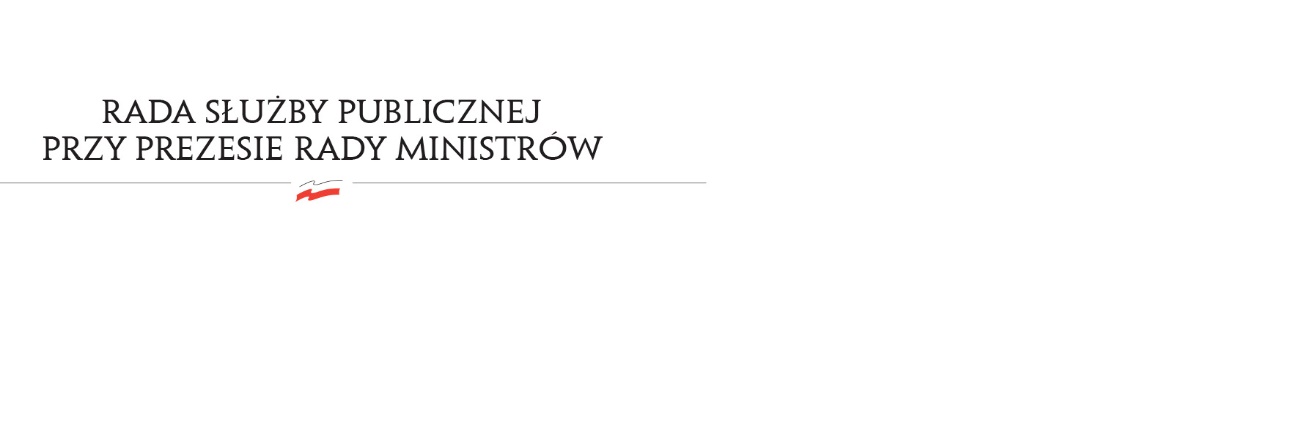 DSC.WKO.6412.1.2023	                                                                                                            Uchwała nr 24Rady Służby Publicznejz dnia 28 lutego 2023 r.w sprawie: Planu szkoleń centralnych w służbie cywilnej na 2023 r.Rada Służby Publicznej pozytywnie opiniuje Plan szkoleń centralnych w służbie cywilnej na 2023 r.